120 to Landfall: 2.0 
Functional ExerciseEXERCISE PLAN 2022This Exercise Plan provides the Exercise Planning Team with all the necessary tools for their conducting the exercise. This exercise document is intended for the exclusive use of exercise planners, facilitators, and evaluators, but players may view other materials that are necessary to their performance. Exercise participants should not have access to the Exercise Plan prior to conduct. Trusted agents should not share this document with exercise participants.ContentsExercise Overview	1General Information	3Exercise Objectives and Core Capabilities	3Participant Roles and Responsibilities	3Exercise Structure	4Exercise Guidelines	5Exercise Assumptions and Artificialities	5Participant Feedback	6Exercise Walk-through	8120 Hours Pre-Landfall Conference Call: Wednesday, April 20, 2022, 11:00 am	896 Hours Pre-Landfall Conference Call: Thursday, April 21, 2022, 11:00 am	872 Hours Pre-Landfall Conference Call: Friday, April 22, 11:00 am	948 Hours Pre-Landfall Conference Call: Monday, April 25, 2022, 11:00 am	924 Hours Pre-Landfall Conference Call: Tuesday April 26, 2022 11:00 am	10Functional Exercise Preparation: Tuesday, April 26, 2022	10Functional Exercise Conduct: Wednesday, April 27, 2022	10Appendix A: Exercise Schedule	A-1Appendix B: Weather Advisories	B-1Appendix C: Coastal Region Evacuation & Sheltering Guide Operational Phases	C-1Appendix D: Coalition Overview	D-1This page is intentionally blank.Exercise OverviewThis page is intentionally blank.General InformationExercise Objectives and Core CapabilitiesThe following exercise objectives in Table 1 describe the expected outcomes for the exercise. The objectives are linked to the Health and Human Services 2017–2022 Health Care Preparedness and Response Capabilities, which are distinct critical elements necessary to achieve the specific mission area. The objectives and aligned core capabilities are selected by the exercise planning team.Table 1. Exercise Objectives and Associated Core CapabilitiesParticipant Roles and ResponsibilitiesThe term participant encompasses many groups of people, not just those playing in the exercise. Groups of participants involved in the exercise, and their respective roles and responsibilities, are as follows:Players. Players are personnel who have an active role in discussing or performing their regular roles and responsibilities during the exercise. Players discuss or initiate actions in response to the simulated emergency. Observers. Observers do not directly participate in the exercise. However, they may support the development of player responses to the situation during the discussion by asking relevant questions or providing subject matter expertise.Facilitators. Facilitators provide situation updates and moderate discussions. They also provide additional information or resolve questions as required. Key exercise planning team members also may assist with facilitation as subject matter experts during the exercise.Evaluators. Evaluators are assigned to observe and document certain objectives during the exercise. Their primary role is to document player discussions, including how and if those discussions conform to plans, polices, and procedures.Exercise StructureThe design of the exercise is designed in a manner to ensure that all exercise objectives can be accomplished. It is designed in collaboration with the Exercise Planning Team and Exercise Support Team. The exercise will be conducted over several day. Coalition members will participate in a series of conference call to simulation the emergency planning, coordination, and communications outlined in the coalition communications plan. The purpose of these conference calls is to begin the assessment process for removing and receiving patients/residents from healthcare facilities which would be impacted by a Category 4 Hurricane. Coalition members will be provided with scenario information during the facilitated call and requested to complete an assessment of transportation and sheltering needs. Threatened facilities will be asked to complete a patient/resident tracking document and transportation assessment of resources required for evacuating patients/resident. Receiving facilities will be asked to complete a surge capability and/or bed availability assessment for receiving patients/residents. Throughout the conference call process, the coalition leadership will begin to consolidate needs, requests, and identify gaps in the planning process. Participants will be asked to provide those completed documents on the day of conduct in order to identify resources needs in an attempt to identify how these resources may be obtained.  This will also allow participants to share best practices.On the day of the Functional Exercise, players will participate in the following two modules:Module 1: 96 Hours to 72 Hours Pre-LandfallModule 2: 48 Hours to 0 Hour LandfallEach module begins with a multimedia update that summarizes key events occurring within that time period. After the updates, participants will separate into two multi-discipline, multi-organization breakout groups with a facilitator, to review the situation and engage in group discussions of appropriate pre-landfall response issues; discussion questions will correspond to the exercise objectives. For this exercise, the functional groups are as follows:Group 1: Eastern Health Preparedness CoalitionGroup 2: Southeastern Healthcare Preparedness RegionAfter these functional group discussions, participants will engage in a moderated plenary discussion in which spokespersons from each group will present a synopsis of the group’s actions, based on the scenario.Exercise ScenarioCategory 4 Hurricane -Tidal Surge 15-20 feet - Landfall near Topsail Beach, NCBegins with weather advisory from April 20 that indicates the development of a tropical depression in the Caribbean. Strengthens to a major hurricane on April 20, 2022 (120 hours). During the track of the storm, initial landfall occurs in Haiti as a Category 4 Hurricane on April 21, 2022, then hits lower Florida on the early morning of April 22, 2022, as a Category 3 Hurricane. The last advisory indicates the landfall of Hurricane Hans as a Category 4 storm near Topsail Beach, North Carolina on April 25, 2022, with wind speeds of 130 mph. Advisory also reports that the hurricane will decrease in forward movement and remain strong as it moves inland; coastal storm surge is expected to be 15–20 feet above ground level. This projection will prompt the activation of the Coastal Region Evacuation and Sheltering Plan as well as trigger agencies to perform their pre-landfall operations for a severe hurricane threat. The impact from the storm is predicted to be widespread on eastern North Carolina’s healthcare and critical infrastructure.Exercise GuidelinesThis exercise will be held in an open, low-stress, no-fault environment. Varying viewpoints are expected. Respond to the scenario using your knowledge of current plans and capabilities (i.e., you may use only existing assets) and insights derived from your training.Decisions are not precedent setting and may not reflect your organization’s final position on a given issue. This exercise is an opportunity to discuss and present multiple options and possible solutions.Issue identification is not as valuable as suggestions and recommended actions that could improve pre-landfall response efforts; problem-solving efforts should be the focus.Exercise Assumptions and ArtificialitiesIn any exercise, assumptions and artificialities may be necessary to complete play in the time allotted and/or account for logistical limitations. Exercise participants should accept that assumptions and artificialities are inherent in any exercise and should not allow these considerations to negatively impact their participation. During this exercise, the following apply:Participants will be asked to take action based on their daily census and patient/resident condition; however, as an artificiality Covid-19 does not exist for this exercise.The conference call schedule will be adjusted to accommodate for the weekend and symposium schedule.  Some of the conference calls may be joint coalition calls.  Otherwise, the conference calls will be conducted as normal.The exercise is conducted in a no-fault learning environment wherein capabilities, plans, systems, and processes will be evaluated.The exercise scenario is plausible, and events occur as they are presented.All players receive information at the same time.Participant FeedbackParticipant feedback provides players with the opportunity to comment candidly on exercise activities and exercise design. An online Participant Feedback Form will be provided for those attending the exercise virtually and a printed Participant Feedback Form will be provided to those attending in-person. The online version will be established by the Exercise Planning Team and participants will be provide a link during the exercise. The Exercise Support Team will provide the in-person version of the form.Exercise Walkthrough120 Hours Pre-Landfall Conference Call: Wednesday, April 20, 2022, 11:00 amThe Southeastern Healthcare Preparedness Region and Eastern Healthcare Preparedness Coalition will send invitations/notifications for coalition members to participate in a scripted “conference call” through the normal coalition communications procedures. The Southeastern Healthcare Preparedness Region and Eastern Healthcare Preparedness Coalition will provide coalition members the current weather advisories and statements.  Coalition members should begin the planning process in preparation for landfall of a Category 4 Hurricane.96 Hours Pre-Landfall Conference Call: Thursday, April 21, 2022, 11:00 amThe Southeastern Healthcare Preparedness Region and Eastern Healthcare Preparedness Coalition will send invitations/notifications for coalition member to participate in a scripted “conference call” through the normal coalition communications procedures, if required.The Southeastern Healthcare Preparedness Region and Eastern Healthcare Preparedness Coalition will provide coalition members the current weather advisories and statements.  The Southeastern Healthcare Preparedness Region and Eastern Healthcare Preparedness Coalition will advise coalition members to begin to assess their needs in the event that an evacuation of the facility is required.The assessment should address:Assessment of transportation resources based on patient/resident daily census.Assessment of staffed/staffable bed availability based on daily census.Assessment of patients/residents that require transportation to another facility vs. discharge to family or caregivers.Covid-19 in not a consideration during this exercise, patient/resident care needs should be based on other respiratory diagnosis or non-Covid related illness requiring similar care (i.e., non-viral pneumonia, chronic lung disease, etc.).  Exercise Participants will be instructed to utilize the North Carolina Patient/Resident Tracking Form be initiate the process for transporting and tracking patients/residents being evacuated, which will assist in assessing transportation resource requirements.Exercise Participants which do not anticipate facility evacuation will be asked to conduct a facility assessment regarding the ability receive patients/residents from evacuating facilities based on the current bed census. Exercise Participants will be instructed to be prepared to discuss their assessment during the next conference call. 72 Hours Pre-Landfall Conference Call: Friday, April 22, 2022, 11:00 amThe Southeastern Healthcare Preparedness Region and Eastern Healthcare Preparedness Coalition will send invitations/notifications for coalition members to participate in a scripted “conference call” through the normal coalition communications procedures, if required.The Southeastern Healthcare Preparedness Region and Eastern Healthcare Preparedness Coalition will provide coalition members the current weather advisories and statements.  Through a facilitated discussion the Southeastern Healthcare Preparedness Region and Eastern Healthcare Preparedness Coalition with coalition members will collect facility assessments to provide a situational awareness, attempt to resolve conflicts and address gaps in evacuation plans.Numbers/percentage discharged to family/caregiversNumbers/percentage requiring transportation to receiving facilitiesNumbers/percentage requiring specialized transportation (i.e., advanced life-support ambulance, non-life support ambulance, van/bus transportation).Bariatric or other special medical conditions.Coalition members should be instructed that the next conference call will be a joint call with coalition members from both regions participating jointly.  Coalition members should be prepared to provide an update on evacuation and receiving plans.48 Hours Pre-Landfall Conference Call: Monday, April 25, 2022, 11:00 am The Southeastern Healthcare Preparedness Region and Eastern Healthcare Preparedness Coalition will send invitations/notifications for coalition members to participate in a scripted “conference call” through the normal coalition communications procedures, if required.This will be a joint call between the Southeastern Healthcare Preparedness Region and the Eastern Healthcare Preparedness Coalition members.The Southeastern Healthcare Preparedness Region and Eastern Healthcare Preparedness Coalition will provide coalition members the current weather advisories and statements.  The purpose of this joint call is to collaborate and deconflict evacuation and receiving plans, and address gaps as required. Coalition members should provide an up-date on implementation of evacuation and receiving plans.24 Hours Pre-Landfall Conference Call: Tuesday, April 26, 2022 11:00 amThe Southeastern Healthcare Preparedness Region and Eastern Healthcare Preparedness Coalition will send invitations/notifications for coalition members to participate in a conference call through the normal coalition communications procedures, if required.This will be a joint call between the Southeastern Healthcare Preparedness Region and the Eastern Healthcare Preparedness Coalition members.The Southeastern Healthcare Preparedness Region and Eastern Healthcare Preparedness Coalition will provide coalition members the current weather advisories and statements.  The purpose of this joint call is to collaborate and deconflict evacuation and receiving plans, and address gaps as required. Coalition members should provide an up-date on implementation of evacuation and receiving plans.Functional Exercise Preparation: Tuesday, April 26, 2022The Exercise Support Team will begin to collect and display exercise data collected during the pre-landfall conference calls along with updating current weather advisories and statements.The Exercise Support Team will prepare the exercise venue and technology testing.The Exercise Support Team will provide Controller/Evaluator Training from 3:00 pm until 5:00 pm.Functional Exercise Conduct: Wednesday April 27, 2022 8:00 am: The Exercise Support Team finalizes preparation of the exercise venue and arrival of Exercise Participants.9:00 m: Registration opens, with support from the Exercise Support Team and Exercise Planning Team. 9:30 am: Exercise StartIntroductionsExercise Overview9:45 am Module1 (96 hours to 72 hours pre-landfall)10:45 am Break11:00 am Group Reports 11:30 am Module 2 (48 hours to landfall) 12:30 pm Working Lunch 2:00 pm Group Reports2:30 pm Hotwash3:00 pm Conclusion and Dismissal3:30 pm Controller/Evaluator DebriefThis page is intentionally blank.Appendix A: Exercise ScheduleThis page is intentionally blank.Appendix B: Weather AdvisoriesWeather Advisory 16EXERCISE | EXERCISE | EXERCISE | EXERCISE | EXERCISE | EXERCISE | EXERCISEZCZC MIATCPAT5 ALLTTAA00 KNHC DDHHMMBULLETINHURRICANE HANS ADVISORY NUMBER 16NWS TPC/NATIONAL HURRICANE CENTER MIAMI FL   AL0820155 PM EDT Wed April 20, 2022...DANGEROUS CATEGORY FOUR HANS MOVING OVER SOUTHWEST HAITI...THREAT OF HEAVY RAINS AND FLOODING CONTINUES...AT 5 PM EDT THE HURRICANE WATCH HAS BEEN EXTENDED ALONG THE FLORIDA EAST COAST TO NEW SMYRNA BEACH AND A HURRICANE WATCH HAS BEEN ISSUED FOR LAKE OKEECHOBEE.  ALSO...THE GOVERNMENT OF THE BAHAMAS HAS ISSUED A HURRICANE WATCH FOR THE BIMINI ISLANDS AND GRAND BAHAMA ISLAND.A HURRICANE WATCH IS NOW IN EFFECT FROM NEW SMYRNA BEACH SOUTHWARD ON THE FLORIDA EAST COAST...AND FROM SOUTH OF CHOKOLOSKEE SOUTHWARD ALONG THE WEST COAST...FOR LAKE OKEECHOBEE...AND FOR ALL OF THE FLORIDA KEYS...FROM OCEAN REEF TO THE DRY TORTUGAS.  A HURRICANE WATCH IS ALSO IN EFFECT FOR ANDROS ISLAND...THE BIMINIS...AND GRAND BAHAMA ISLAND IN THE NORTHWESTERN BAHAMAS. A HURRICANE WATCH MEANS THAT HURRICANE CONDITIONS ARE POSSIBLE WITHIN THE WATCHAREA...GENERALLY WITHIN 48 HOURS.HURRICANE WARNINGS MAY BE REQUIRED FOR PORTIONS OF THE HURRICANE WATCH AREAS LATER TODAY.AT 5 PM EDT THE GOVERNMENT OF CUBA HAS CHANGED THE HURRICANE WARNING TO A TROPICAL STORM WARNING FOR THE CUBAN PROVINCES OF GUANTANAMO...SANTIAGO DE CUBA...GRANMA... HOLGUIN...LAS TUNAS...AND CAMAGUEY.A TROPICAL STORM WARNING IS IN EFFECT FOR RAGGED ISLAND AND GREAT EXUMA IN THE CENTRAL BAHAMAS. A TROPICAL STORM WARNING MEANS THAT TROPICAL STORM CONDITIONS ARE EXPECTED WITHIN THE WARNING AREA WITHIN THE NEXT 36 HOURS.INTERESTS ELSEWHERE IN THE CENTRAL AND NORTHWESTERN BAHAMAS SHOULD MONITOR THE PROGRESS OF HANS.FOR STORM INFORMATION SPECIFIC TO YOUR AREA...INCLUDING POSSIBLE INLAND WATCHES AND WARNINGS...PLEASE MONITOR PRODUCTS ISSUED BY YOUR LOCAL WEATHER OFFICE.AT 5PM EDT THE CENTER OF HURRICANE HANS WAS LOCATED NEAR LATITUDE 20.3 NORTH... LONGITUDE 75.7 WEST OR ABOUT 35 MILES WEST-NORTHWEST OF GUANTANAMO CUBA.HANS IS MOVING TOWARD THE NORTHWEST NEAR 10 MPH AND THIS GENERAL MOTION IS EXPECTED TO CONTINUE FOR THE NEXT 24 HOURS. ON THIS TRACK THE CENTER WILL CONTINUE TO MOVE OVER EASTERNN CUBA TODAY AND POSSIBLY EMERGE OFF THE NORTH COAST OF CUBA TONIGHT.MAXIMUM SUSTAINED WINDS ARE 145 MPH WITH HIGHER GUSTS. ADDITIONAL SLOW WEAKENING IS LIKELY AS HANS MOVES OVER LAND TODAY...BUT RE-STRENGTHENING IS EXPECTED WHEN THE CENTER MOVES OVER THE WATERS TO THE NORTH OF CUBA.HURRICANE FORCE WINDS EXTEND OUT 30 MILES FROM THE CENTER AND TROPICAL STORM FORCE WINDS EXTEND OUTWARD UP TO 70 MILES FROM THE CENTER.ESTIMATED MINIMUM CENTRAL PRESSURE IS 932 MB...27.52 INCHES.TIDES UP TO 10 FEET ABOVER NORNAL TIDE LEVELS ARE EXPECTED OF EASTERNN CUBA. RAINFALL AMOUNTS OF 6 TO 12 INCHES...WITH POSSIBLE ISOLATED AMOUNTS OF UP TO 20 INCHES...ARE EXPECTED OVER PORTIONS OF HISPANIOLA AND CENTRAL AND EASTERNN CUBA.  THESE RAINS COULD CAUSE LIFE-THREATENING FLASH FLOODS AND MUD SLIDES. RAINFALL AMOUNTS OF 2 TO 4 INCHES ARE POSSIBLE OVER THE SOUTHERN BAHAMAS.REPEATING THE 5 PM EDT POSITION...20.3 N...75.7 W.  MOVEMENT TOWARD... NORTHWEST NEAR 10 MPH. MAXIMUM SUSTAINED WINDS...145 MPH. MINIMUM CENTRAL PRESSURE...932 MB OR 27.52 INCHES.$$FORECASTE R PASCH 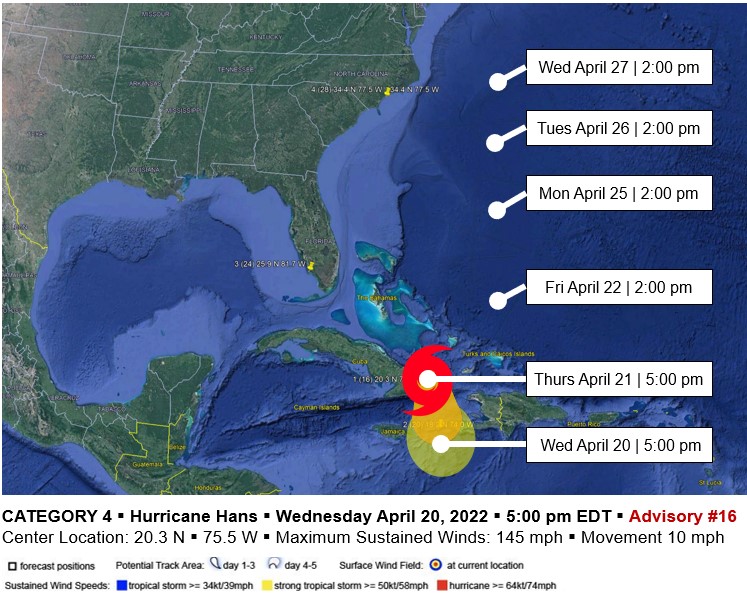 EXERCISE | EXERCISE | EXERCISE | EXERCISE | EXERCISE | EXERCISE | EXERCISEEXERCISE | EXERCISE | EXERCISE | EXERCISE | EXERCISE | EXERCISE | EXERCISEWeather Advisory 20ZCZC MIATCPAT5 ALLTTAA00 KNHC DDHHMMBULLETINHURRICANE HANS ADVISORY NUMBER 20NWS TPC/NATIONAL HURRICANE CENTER MIAMI FL   AL0820157 PM EDT Thurs April 21, 2022AT 5 PM EDT...HURRICANE HANS MADE LANDFALL ON THE SOUTHWEST SIDE OF HISPANOLA. THE CENTER OF THE HURRICANE WAS LOCATED NEAR LATITUDE 18.2 NORTH… LOGITUDE 74.0 WEST OR NEAR THE COTEAUX SUBDIVISION IN HAITI....OUTER RAINBANDS OF EXTREMELY DANGEROUS HANS NEAR THE SOUTHEAST COAST OF CUBA AND IS EXPECTED TO CONTINUE NORTH TO SOUTH FLORIDA COAST. U.S. LANDFALL IS EXPECTED April 22.  AT 3PM A HURRICANE WATCH HAS UPGRADED TO A HURRICANE WARNING FOR SOUTHEAST CUBA.RAINFALL TOTALS OF 10 TO 12 INCHES ARE POSSIBLE NEAR THE TRACK OF HANS OVER WESTERN HISPANOLA THROUGH SUNDAY...WITH ISOLATED AMOUNTS UP TO 15 INCHES POSSIBLE. RAINFALL AMOUNTS OF 2 TO 4 INCHES WITH ISOLATED AMOUNTS UP TO 6 INCHES ARE EXPECTED OVER EASTERN AND CENTRAL CUBA. RAINFALL AMOUNTS OF 1 TO 2 INCHES WITH ISOLATED AMOUNTS OF 4 INCHES ARE POSSIBLE OVER THE BAHAMAS.A HURRICANE WATCH IS EXTENDED NORTHWARD ALONG THE U.S. EAST COAST NORTH OF NEW SMYRNA BEACH FLORIDA TO CAPE LOOKOUT, NC.  AT 5 PM EDT THE HURRICANE WATCH IS CHANGED TO A HURRICANE WARNING FOR THE FLORIDA WEST COAST FROM NORTH OF BONITA BEACH NORTHWARD TO TARPON SPRINGS.A HURRICANE WARNING REMAINS IN EFFECT FROM NEW SMYRNA BEACH SOUTHWARD ON THE EAST COAST...INCLUDING LAKE OKEECHOBEE...FROM BONITA BEACH SOUTHWARD ON THE WEST COAST...AND FOR ALL OF THE FLORIDA KEYS FROM OCEAN REEF TO THE DRY TORTUGAS.AT 5 PM EDT THE GOVERNMENT OF THE BAHAMAS HAS CONTINUED THE TROPICAL STORM WARNING FOR RAGGED ISLAND AND GREAT EXUMA IN THE CENTRAL BAHAMAS.A TROPICAL STORM WARNING AND A HURRICANE WATCH REMAIN IN EFFECT FOR ANDROS ISLAND...THE BERRY ISLANDS... THE BIMINIS AND GRAND BAHAMA ISLAND IN THE NORTHWESTERN BAHAMAS.INTERESTS ELSEWHERE IN THE NORTHWESTERN BAHAMAS SHOULD MONITOR THE PROGRESS OF HANS.FOR STORM INFORMATION SPECIFIC TO YOUR AREA...INCLUDING POSSIBLE INLAND WATCHES AND WARNINGS...PLEASE MONITOR PRODUCTS ISSUED BY YOUR LOCAL WEATHER OFFICE.HANS IS MOVING TOWARD THE NORTHWEST NEAR 13 MPH AND THIS GENERAL MOTION IS EXPECTED TO CONTINUE TODAY AND TONIGHT. ON THIS TRACK...THE CENTER WILL BE NEARING THE FLORIDA KEYS AND EXTREME SOUTHERN FLORIDA TONIGHT WITH TIDES 10 TO 15 FT ABOVE NORMAL AND DAMAGING WINDS WELL IN ADVANCE OF THE CENTER.MAXIMUM SUSTAINED WINDS ARE NEAR 140 MPH WITH HIGHER GUSTS. HAS IS EXPECTED TO DECREASE IN STRENGTH BEFORE THE CENTER REACHES FLORIDA.HURRICANE FORCE WINDS EXTEND OUT 30 MILES FROM THE CENTER WITH TROPICAL STORM FORCE WINDS EXTENDING OUTWARD UP TO 75 MILES FROM THE CENTER.ESTIMATED MINIMUM CENTRAL PRESSURE IS 935 MB...27.61 INCHES.COASTAL STORM SURGE FLOODING OF 10 TO 15 FEET ABOVE NORMAL TIDE LEVELSCAN BE EXPECTED IN AREAS OF ONSHORE FLOW WITHIN THE WARNING AREA.REPEATING THE 5 PM EDT POSITION… 18.2N 74.0W. MOVEMENT TOWARD... NORTHWEST NEAR 13 MPH. MAXIMUM SUSTAINED WINDS...140 MPH. MINIMUM CENTRAL PRESSURE... 935 MB.$$FORECASTER PASCH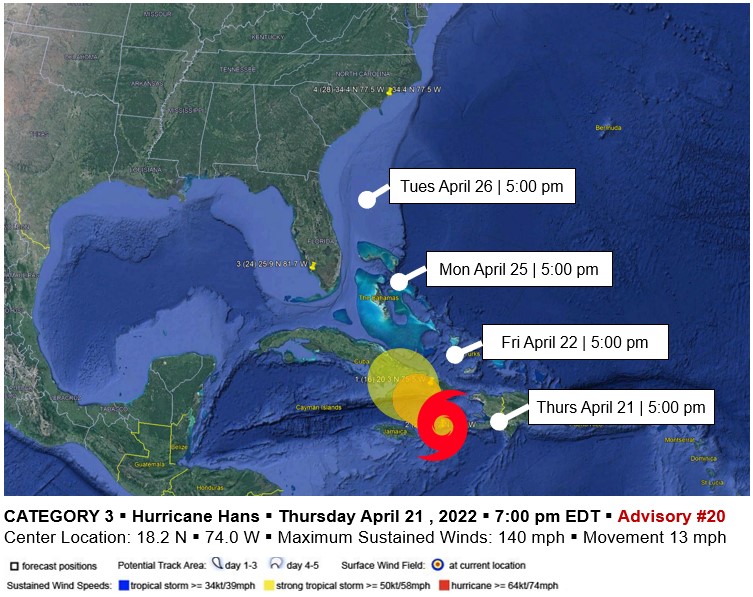 EXERCISE | EXERCISE | EXERCISE | EXERCISE | EXERCISE | EXERCISE | EXERCISEWeather Advisory 24EXERCISE | EXERCISE | EXERCISE | EXERCISE | EXERCISE | EXERCISE | EXERCISEZCZC MIATCPAT5 ALLTTAA00 KNHC DDHHMM  BULLETINHURRICANE HANS ADVISORY NUMBER 24NWS TPC/NATIONAL HURRICANE CENTER MIAMI FL   AL0820155 PM EDT Tues April 26, 2022...HURRICANE HANS WEAKENS TO A CATEGORY 3 AS IT MAKES LANDFALL IN SOUTH FLORIDA... AT 9 AM EDT THE HURRICANE WATCH FROM SOUTH OF SEBASTIAN INLET SOUTHWARD AROUND THE FLORIDA PENINSULA TO BONITA BEACH ON THE WEST COAST INCLUDING LAKE OKEECHOBEE AND THE FLORIDA KEYS HAS BEEN UPGRADE TO A HURRICANE WARNING.AT 5 PM EDT...A HURRICANE WARNING IS NOW IN EFFECT FROM JACKSONVILLE FLORIDA TO SAVANNAH GEORGIA.AT 5 PM EDT...A HURRICANE WATCH HAS BEEN EXTENDED NORTHWARD AND IS NOW IN EFFECT FROM SEBASTIAN INLET FLORIDA NORTHWARD AND NORTHEASTWARD ALONG THE COAST TO PINE KNOLL SHORES NORTH CAROLINA.FOR STORM INFORMATION SPECIFIC TO YOUR AREA...INCLUDING POSSIBLE INLAND WATCHES AND WARNINGS...PLEASE MONITOR PRODUCTS ISSUED BY YOUR LOCAL WEATHER OFFICE.AT 5 PM EDT THE CENTER OF HURRICANE HANS WAS LOCATED NEAR LATITUDE 25.9 NORTH...LONGITUDE -81.7 WEST OR NEAR MARCO ISLAND, OR 25 MILES FROM NAPLES FLORIDA.HANS IS MOVING TOWARD THE NORTHEAST NEAR 10 MPH AND THIS GENERAL MOTION IS EXPECTED TO CONTINUE TODAY ACROSS THE FLORIDA PENINSULA. ON THIS TRACK THE CENTER SHOULD MOVE OVER TO THE ATLANTIC WATERS ON MONDAY NIGHT.MAXIMUM SUSTAINED WINDS ARE NEAR 115 MPH WITH HIGHER GUSTS. HANS IS FORECAST TO SLOWLY WEAKEN OVER LAND BUT REMAIN A MAJOR HURRICANE AS THE SYSTEM MOVES OVER THE ATLANTIC ON TUESDAY AND WEDNESDAY.ESTIMATED MINIMUM CENTRAL PRESSURE IS 950 MB...28.05 INCHES.COASTAL STORM SURGE FLOODING OF 7 TO 10 FEET ABOVE NORMAL TIDE LEVELS CAN BE EXPECTED IN AREAS OF ONSHORE FLOW WITHIN THE WARNING AREA.ISOLATED TORNADOES ARE POSSIBLE ALONG THE SOUTHERN EAST COAST.RAINFALL TOTALS OF 3 TO 5 INCHES ARE POSSIBLE NEAR THE TRACK OF HANS OVER THE FLORIDA PENINSULA...WITH ISOLATED AMOUNTS UP TO 10 INCHES POSSIBLE. RAINFALL TOTALS OF 4 TO 8 INCHES ARE POSSIBLE FROM COASTAL SOUTH CAROLINA NORTHWARD INTO THE MID ATLANTIC REGION WITH MAXIMUM AMOUNTS OF 12 INCHES OVER THE NEXT FEW DAYS. ADDITIONAL RAINFALL AMOUNTS OF 1 TO 2 INCHES...WITH ISOLATED AMOUNTS OF 4 INCHES ARE POSSIBLE OVER THE NORTHWESTERN BAHAMAS.REPEATING THE 5 PM EDT POSITION...25.9 N... -81.7 W.  MOVEMENT TOWARD...NORTH NEAR 10 MPH.  MAXIMUM SUSTAINED WINDS...115 MPH.MINIMUM CENTRAL PRESSURE ...950 MB.$$FORECASTER AVILA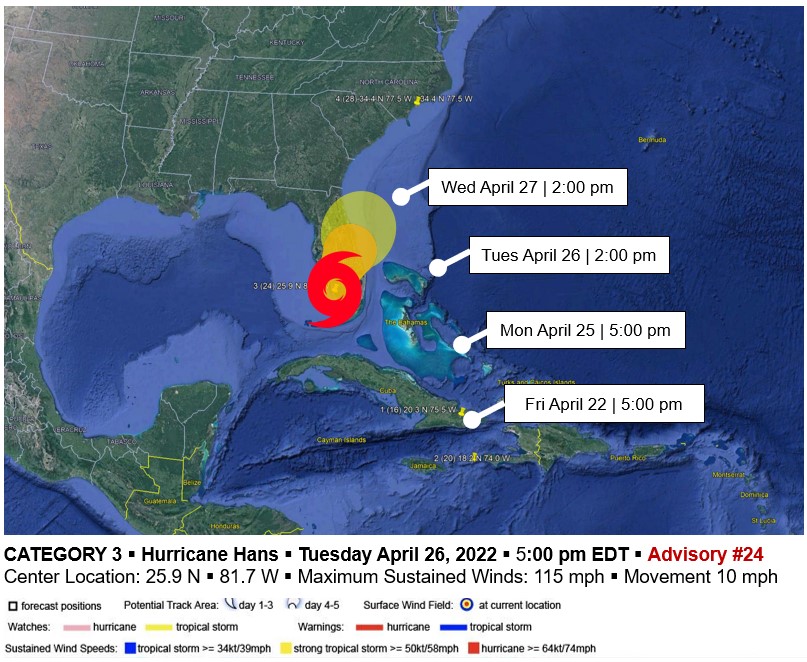 EXERCISE | EXERCISE | EXERCISE | EXERCISE | EXERCISE | EXERCISE | EXERCISEWeather Advisory 28EXERCISE | EXERCISE | EXERCISE | EXERCISE | EXERCISE | EXERCISE | EXERCISEZCZC MIATCPAT5 ALLTTAA00 KNHC DDHHMMBULLETINHURRICANE HANS ADVISORY NUMBER 28NWS TPC/NATIONAL HURRICANE CENTER MIAMI FL   AL0820155 AM EDT Wed April 27, 2022...HURRICANE HANS HAS UPGRADE TO A CATEGORY 4 AND IS HEADING TOWARD THE CAROLINAS...AT 5 AM EDT UTC...A HURRICANE WARNING REMAINS IN EFFECT FROM THE SOUTH SANTEE RIVER EXTENDING NORTHWARD TO CURRITUCK BEACH LIGHT NORTH CAROLINA INCLUDING THE PAMLICO AND ALBEMARLE SOUNDS.AT 5 AM EDT THE TROPICAL STORM WARNING IS DISCONTINUED SOUTH OF THE SAVANNAH RIVER.A TROPICAL STORM WARNING IS NOW IN EFFECT FROM THE SAVANNAH RIVER NORTHWARD TO THE SOUTH SANTEE RIVER...AND NORTH OF CURRITUCK BEACH LIGHT NC INCLUDING ALL OF THE DELMARVA REGION.FOR STORM INFORMATION SPECIFIC TO YOUR AREA...INCLUDING POSSIBLEINLAND WATCHES AND WARNINGS...PLEASE MONITOR PRODUCTS ISSUEDBY YOUR LOCAL WEATHER OFFICE.AT 5 AM EDT THE CENTER OF HURRICANE HANS WAS LOCATED NEAR LATITUDE 34.4 NORTH...LONGITUDE -77.5 WEST OR ABOUT 20 MILES NORTH-NORTHEAST OF WILMINGTON NORTH CAROLINA AND ABOUT 145 MILES SOUTH-SOUTHEAST OF RALEIGH NORTH CAROLINA.HANS IS MOVING TOWARD THE NORTH-NORTHWEST NEAR 17 MPH...28 KM/HR.ON THIS TRACK THE CENTER OF HANS WILL BE NEARING THE COAST OF THE CAROLINAS LATER TODAY. THE CENTER OF EXTREMELY DANGEROUS HURRICANE HANS IS PREDICTED TO MAKE LANDFALL ON THE NORTH CAROLINA COAST JUST SOUTH OF NORTH TOPSAIL BEACHMAXIMUM SUSTAINED WINDS ARE NEAR 130 MPH WITH HIGHER GUSTS. NO SIGNIFICANT STRENGTHENING IS EXPECTED BEFORE LANDFALL.HURRICANE FORCE WINDS EXTEND OUT 75 MILES FROM THE CENTER AND TROPICAL STORM FORCE WINDS EXTEND OUTWARD UP TO 150 MILES MAINLY TO THE NORTH AND EAST OF THE CENTER.LATEST MINIMUM PRESSURE REPORTED BY A NOAA P-3 RECONNAISSANCE PLANE940 MB...27.76 INCHES.COASTAL STORM SURGE FLOODING OF 15 TO 20 FEET ABOVE NORMAL TIDE LEVELSIS POSSIBLE ALONG THE COAST OF NORTH CAROLINA IN AREAS OF ONSHOREFLOW WITHIN THE WARNING AREA...WITH 10 TO 15 FEET ABOVE GROUND LEVEL INUNDATION ACROSS SOME AREAS ADJACENT TO THE SOUNDS AND RIVERS ACROSS EASTERNN NORTH CAROLINA. TIDES ARE CURRENTLY RUNNING ABOUT 10 FEET ABOVE NORMAL AT ONSLOW BEACH.RAINFALL TOTALS OF 5 TO 10 INCHES ARE POSSIBLE FROM SOUTH CAROLINAINTO THE MID-ATLANTIC STATES...AND THE SOUTHERN AND CENTRALAPPALACHIANS...WITH ISOLATED MAXIMUM AMOUNTS OF 15 INCHES...THROUGHFRIDAY. THESE AMOUNTS COULD CAUSE LIFE-THREATENING FLASH FLOODS.  ISOLATED TORNADOES ARE POSSIBLE OVER EASTERNN NORTH CAROLINA TODAY AND TONIGHT.REPEATING THE 5 AM EDT POSITION...34.4 N... -77.5 W.  MOVEMENTTOWARD...NORTH-NORTHEAST NEAR 17 MPH.  MAXIMUM SUSTAINED WINDS...130MPH.  MINIMUM CENTRAL PRESSURE...940 MB.$$FORECASTER AVILA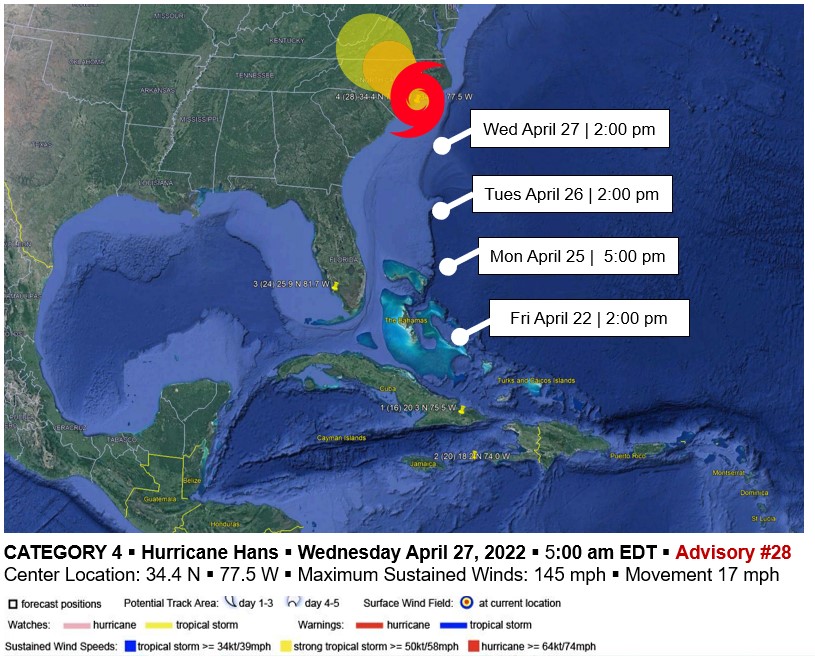 EXERCISE | EXERCISE | EXERCISE | EXERCISE | EXERCISE | EXERCISE | EXERCISEAppendix C: Coastal Region Evacuation & Sheltering Guide Operational PhasesThis page is intentionally blank.Appendix D: Long-Term Care, Adult Care, and Hospital Facilities within the RegionsHighlighted facilities are a at risk for storm surge flooding for a Category 4 Hurricane.  These tables do not factor in hurricane wind speed which may also be a consideration for evacuation or sheltering-in-place.Exercise Name120 to Landfall: 2.0 Functional Exercise 2022120 to Landfall: 2.0 Functional Exercise 2022Exercise DateApril 27, 2022 with pre-conduct notifications from April 20-26, 2022April 27, 2022 with pre-conduct notifications from April 20-26, 2022ScopeThis exercise is a six-hour functional exercise conducted in-person and virtually at the Crystal Coast Civic Center 203 College Cir., Morehead City, NC 28557. In person attendance is limited due to current COVID-19 restrictions and all participants must use proper face coverings and maintain required physical distancing measures during conduct. The functional exercise will also include conference calls leading up to conduct and serve as portion of the functional exercise. During these conference calls participants will be instructed to document patient tracking and transfer based on the current daily census.This exercise is a six-hour functional exercise conducted in-person and virtually at the Crystal Coast Civic Center 203 College Cir., Morehead City, NC 28557. In person attendance is limited due to current COVID-19 restrictions and all participants must use proper face coverings and maintain required physical distancing measures during conduct. The functional exercise will also include conference calls leading up to conduct and serve as portion of the functional exercise. During these conference calls participants will be instructed to document patient tracking and transfer based on the current daily census.Mission AreaResponseResponseHealth Care Preparedness and Response CapabilitiesHealth Care and Medical ResponseContinuity of Health Care Service DeliveryHealth Care and Medical ResponseContinuity of Health Care Service DeliveryThreat or HazardCategory 4 hurricaneCategory 4 hurricaneScenarioA category 4 hurricane is predicted to make landfall at Topsail Beach, North Carolina. The hurricane brings sustained winds of 130 mph and storm surge of 15–20 feet. The impact from the storm is forecasted to be widespread on Eastern North Carolina’s healthcare and critical infrastructure. The hurricane triggers the activation of the Coastal Region Evacuation and Sheltering Plan.A category 4 hurricane is predicted to make landfall at Topsail Beach, North Carolina. The hurricane brings sustained winds of 130 mph and storm surge of 15–20 feet. The impact from the storm is forecasted to be widespread on Eastern North Carolina’s healthcare and critical infrastructure. The hurricane triggers the activation of the Coastal Region Evacuation and Sheltering Plan.SponsorsEastern Healthcare Preparedness CoalitionSoutheastern Healthcare Preparedness RegionEastern Healthcare Preparedness CoalitionSoutheastern Healthcare Preparedness RegionPoints of ContactEastern Healthcare Preparedness CoalitionChris Starbuck | 252-847-6634CStarbuc@vidanthealth.comStephanie Seals | 252-814-8294Stephanie.Seals@vidanthealth.comSoutheastern Healthcare Preparedness RegionHans Edwards | 910‐508‐4865Hans.Edwards@nhrmc.orgHeather Griffin | 910-398-5022Heather.Griffin@nhrmc.orgExercise ObjectiveCapabilityDemonstrate the ability to establish lines of communication and facility points of contact used by healthcare stakeholders for emergency notifications and information sharing.Health Care and Medical Response CoordinationDemonstrate the capability for information sharing to ancillary healthcare providers (e.g., dialysis, home healthcare, assisted living, etc.), emergency management agencies, and regional emergency coordination points prior to, and during an evacuation.Health Care and Medical Response CoordinationDemonstrate the implementation of a policy, plan, or procedure implementing decision-making triggers used by healthcare stakeholders for executing the safe evacuation or shelter-in-place plans during an emergency.Health Care and Medical Response CoordinationDetermine the resource needs for executing a full facility evacuation during an emergency incident and demonstrate the process for obtaining those resources.Health Care and Medical Response CoordinationDemonstrate the ability to prioritize the emergency evacuation process of patients when transportation resources are limited.   Continuity of Health Care Service DeliveryTimeActivityApril 20, 2022April 20, 202211:00 am120 Hours to Landfall “Call” conducted via e-mailApril 21, 2022April 21, 202211:00 am96 Hours to Landfall “Call” conducted via e-mailApril 22, 2022April 22, 202211:00 am72 Hours to Landfall “Call” conducted via e-mailApril 25, 2022April 25, 202211:00 am48 Hours to Landfall “Call” conducted via e-mailApril 26, 2022April 26, 202210:30 am24 Hours to Landfall Conference Call12:00 pm – 5: 00 pmVenue Preparation, Controller and Evaluator trainingApril 27, 2022April 27, 20229:00 amRegistration/Virtual Log-in9:30 amWelcome, Opening Remarks, Exercise Overview9:45 amModule 1: 96 Hours – 72 Hours Pre-Landfall10:45 amBreak 11:00 amGroup Reports11:30 amModule 2: 48 hours Pre-Landfall12:30 pmWorking Lunch2:00 pmGroup Reports2:30 pmHotwash3:00 pmConclusion and DismissalPhase 1: Preparedness120+hoursPhase 2: Standby120–96 hoursPhase 3: Decision96–72 hoursPhase 4: Implementation72–12 hoursPhase 5: Storm Effects12–0 hoursPhase 6: Re-entry0+ hoursActivity OverviewActivity OverviewActivity OverviewActivity OverviewActivity OverviewActivity OverviewUpdate State and Local Regional proceduresAnnual update of relevant plansReview public information programTrain and ExerciseMonitor National Weather Service/National Hurricane Center for Tropical Storm formationStorm forms or is located W of 45 Longitude and No of 15 latitudeActivate State EOC & Regional Coordination CentersAlert OEMS/SMATMonitor progress of storm via HURREVAC/HVX, etc.Alert/Status of the SCRSConduct Regional conference callsEvaluate EMAC requirementsAssess vulnerability and decisions timesMay pre-position resourcesRegional evacuative decision makingPrepare evacuative timelineDisseminate pre-event public informationCoordinate shelter openingsEnhanced coordinationEvacuation monitoringRespond as required to observed delaysAssess need to terminateMonitor shelter populations and transportationAssist shelter logsMonitor storm effects on StateDevelop situational damage assessmentsPrepare for post-storm activitiesPerform response activities when safe for deploymentMonitor status of shelters and populationDevelop Regional re-entry Incident Action PlanState resourcesDistribute post-event public informationAccount for all evacueesEvaluate/recon evacuation re-entry routesDemobilize resourcesCoordinate shelter closingsJoint Skilled Nursing Facility/Adult Care Home Facilities by CountySNF BedsACH BedsBeaufort26810Ridgewood Living & Rehabilitation Center, 1624 Highland Drive, Washington, NC 278891280River Trace Nursing and Rehabilitation Center, 250 Lovers Lane, Washington, NC 2788914010Bertie14220Brian Center Health & Rehabilitation/Windsor, 1306 South King Street, Windsor, NC 27983820Three Rivers Health and Rehab, 1403 Conner Drive, Windsor, NC 279836020Brunswick56467Autumn Care of Shallotte, 237 Mulberry Street, Shallotte, NC 2847010010Brunswick Cove Nursing Center, 1478 River Road, Winnabow, NC 2847917540Brunswick Health & Rehab Center, 9600 No. 5 School Road, Ash, NC 284201000Liberty Commons Nursing & Rehab Center of Southport LLC, 630 Fodale Avenue, Southport, NC 284619917Universal Health Care/Brunswick, 1070 Old Ocean Highway, Bolivia, NC 28422900Carteret3820Croatan Ridge Nursing and Rehabilitation Center, 210 Foxhall Rd., Newport, NC 28570640Crystal Bluffs Rehabilitation and Health Care Center, 4010 Bridges Street Extension, Morehead City, NC 28557920Harborview Health Care Center, 812 Shepard Street, Morehead City, NC 285571220PruittHealth-SeaLevel, 468 Highway 70 East, Sea Level, NC 285771040Chowan1300Chowan River Nursing and Rehabilitation Center, 1341 Paradise Road, Edenton, NC 279321300Craven47012Bayview Nursing & Rehabilitation Center, 3003 Kensington Park Drive, New Bern, NC 285606012Cherry Point Bay Nursing and Rehabilitation Center, 110 McCotter Blvd., Havelock, NC 28532700PruittHealth-Neuse, 1303 Health Drive, New Bern, NC 285601100PruittHealth-Trent, 836 Hospital Drive, New Bern, NC 285601160Riverpoint Crest Nursing and Rehabilitation Center, 2600 Old Cherry Point Road, New Bern, NC 285631149Currituck1000Currituck Health & Rehab Center, 3907 Caratoke Hwy, Barco, NC 279171000Dare1260Peak Resources-Outer Banks, 430 West Health Center Drive, Nags Head, NC 279591260Hyde5030Cross Creek Health Care, 1719 Quarter Road, Swan Quarter, NC 278855030Martin1540The Carrolton of Williamston, 119 Gatling Street, Williamston, NC 278921540New Hanover1041138Accordius Health at Wilmington, 820 Wellington Avenue, Wilmington, NC 284011200Autumn Care of Myrtle Grove, 5725 Carolina Beach Rd., Wilmington, NC 284129020Azalea Health & Rehab Center, 3800 Independence Blvd, Wilmington, NC 28412800Bradley Creek Health Center, 740 Diamond Shoals Road, Wilmington, NC 284033078Cypress Pointe Rehabilitation Center, 2006 South 16th Street, Wilmington, NC 28401900Davis Health Care Center, 1011 Porters Neck Road, Wilmington, NC 284111790Davis Health and Wellness Center at Cambridge Village, 83 Cavalier Drive, Ste. 200, Wilmington, NC 28405200Liberty Commons Rehabilitation Center, 121 Racine Drive, Wilmington, NC 284038240NorthChase Nursing and Rehabilitation Center, 3015 Enterprise Drive, Wilmington, NC 284051400Peak Resources-Wilmington, Inc., 2305 Silver Stream Lane, Wilmington, NC 284011100Trinity Grove, 631 Junction Creek Drive, Wilmington, NC 284121000Onslow3597Carolina Rivers Nursing and Rehabilitation Center, 1839 Onslow Dr, Jacksonville, NC 285401200Premier Nursing and Rehabilitation Center, 225 White Street, Jacksonville, NC 285462397Pamlico968Grantsbrook Nursing and Rehabilitation Center, 290 Keel Road, Grantsboro, NC 28529968Pasquotank2780Citadel Elizabeth City LLC, 901 S. Halstead Boulevard, Elizabeth City, NC 27909-69201080Elizabeth City Health and Rehabilitation, 1075 US Highway 17 South, Elizabeth City, NC 279091700Pender2100The Laurels of Pender, 311 South Campbell Street, Burgaw, NC 28425980Woodbury Wellness Center Inc, 2778 Country Club Drive. Hampstead, NC 284431120Perquimans780Brian Center Health and Rehabilitation/Hertford, 1300 Don Juan Road, Hertford, NC 27944780Washington1149The Carrolton of Plymouth, 1084 US 64 East, Plymouth, NC 279621149Total Joint SNF/ACH Licensed Beds4562301Adult Care Home Facilities by CountyACH BedsBeaufort157Autumnfield of Belhaven, 1345 Seed Tick Neck Road; Pinetown, NC 2786564Clara Manor, 1218 Pamlico Street; Washington, NC 2788920Pantego Rest Home, 143 Swamp Road; Pantego, NC 2786030Washington Manor, 609 West 2nd Street; Washington, NC 278899Willow Manor, 4288 Highway 17 South; Chocowinity, NC 2781734Bertie85Windsor House, 336 South Rhodes Avenue; Windsor, NC 2798360Winston Gardens, 205 Watson Street; Windsor, NC 2798325Brunswick406Coastal Pointe, 5220 Ocean Hwy W; Shallotte, NC 28470110Elmcroft of Southport, 1125 E Leonard Street; Southport, NC 2846196Ocean Isle Operations, 5490 Arbor Branch Drive; Shallotte, NC 2847040Shallotte Assisted Living, 520 Mulberry Street; Shallotte, NC 2847080The Landings of Oak Island, 2910 Pine Plantation Parkway; Oak Island, NC 2846180Carteret246Brookdale Morehead City, 107 Bryan Street; Morehead City, NC 2855772Carteret House, 3020 Market Street; Newport, NC 2857064Carteret Landing, 221 Friendly Road; Morehead City, NC 28557110Chowan120Edenton House, 323 Medical Arts Drive; Edenton, NC 2793260Edenton Prime Time Retirement Village, 106 Mark Drive; Edenton, NC 2793260Craven450Brookdale New Bern, 1336 South Glenburnie Road; New Bern, NC 2856260Croatan Village, 4522 Old Cherry Point Road; New Bern, NC 2856072Good Shepherd Home for the Aged, 603 West Street; New Bern, NC 2856054Homeplace of New Bern, 1309 McCarthy Blvd.; New Bern, NC 2856260Riverstone, 104 Efird Boulevard; New Bern, NC 2856264The Gardens of Trent, 2915 Brunswick Avenue; New Bern, NC 2856260Truewood by Merrill, New Bern, 2701 Amhurst Boulevard; New Bern, NC 2856255Truewood by Merrill, New Bern Memory Care, 2701 Amhurst Boulevard; New Bern, NC 2856225Currituck90Currituck House, 141 Moyock Landing Drive; Moyock, NC 2795890DareSpring Arbor of the Outer Banks, 803 Bermuda Bay Blvd; Kill Devil Hills, NC 27948102Martin182Vintage Inn Retirement Community, 826 East Blvd. 17 N By-Pass; Williamston, NC 27892122Williamston House, 160 Santree Drive; Williamston, NC 27892-146660New Hanover837Brookdale Wilmington, 3501 Converse Drive; Wilmington, NC 2840328Castle Creek Memory Care, 4724 Castle Hayne Road; Castle Hayne, NC 2842984Cedar Cove Assisted Living, 4200 Jasmine Cove Way, Wilmington, NC 2841264Champions Assisted Living, 1007 Porters Neck Road; Wilmington, NC 28411148Morningside of Wilmington, 2744 S 17th Street; Wilmington, NC 28412101New Hanover House, 3915 Stedwick Court; Wilmington, NC 2841261Spring Arbor of Wilmington, 809 John D. Barry Drive; Wilmington, NC 2841266The Commons at Brightmore, 2320 41st Street; Wilmington, NC 28403201The Kempton at Brightmore, 2298 S. Forty-first Street; Wilmington, NC 2840384Onslow431Kempton of Jacksonville, 3045 Henderson Drive Extension; Jacksonville, NC 2854679Lighthouse Village, 182 Village Drive; Jacksonville, NC 2854680Onslow House, 34 McDaniel Drive; Jacksonville, NC 28546120The Arc Community, 1241 Onslow Pines Road; Jacksonville, NC 2854032The Heritage of Richlands, 148 Cox Avenue; Richlands, NC 2857440The Landings of Swansboro, 280 Swansboro Loop Road; Swansboro, NC 2858480Pamlico70The Gardens of Pamlico, 22 Magnolia Way; Grantsboro, NC 2852970Pasquotank266Brookdale Elizabeth City, 401 Hastings Lane; Elizabeth City, NC 2790976Heritage Care of Elizabeth City, 100 Timmerman Drive; Elizabeth City, NC 2790960Waterbrooke of Elizabeth City, 143 Rosedale Drive; Elizabeth City, NC 27909130Pender79Arbor Landing at Hampstead, 13937 US Highway 17; Hampstead, NC 2844319Ashe Gardens, 300 West Ashe Street; Burgaw, NC 2842560Perquimans74Hertford Manor, 464 Two Mile Desert Road; Hertford, NC 2794424The Landings of Albemarle, 603 South Church Street; Hertford, NC 2794450Washington40Cypress Manor, 503 West Buncombe Street; Roper, NC 2797040Total Licensed ACH Beds3743Hospital Facilities by CountyHospital Facilities by CountyHospital Facilities by CountyHospital Facilities by CountyHospital Facilities by CountyHospital Facilities by CountyHospital Facilities by CountyHospital Facilities by CountyFacility BedsGeneral SurgeryL&D BedsAmb. SurgeryEndoPsychRehabOpen HeartBeaufortBeaufortBeaufortBeaufortBeaufortBeaufortBeaufortBeaufortVidant Beaufort Hospital, A Campus of Vidant Med. Ctr., 628 East Twelfth St, Washington, NC 2788912051Shared12200BertieBertieBertieBertieBertieBertieBertieBertieVidant Bertie Hospital, 1403 S King St, Windsor, Windsor, NC 2798362000000BrunswickBrunswickBrunswickBrunswickBrunswickBrunswickBrunswickBrunswickJ. Arthur Dosher Memorial Hospital, 924 Howe St., Southport, NC 284612520Shared2000Novant Health Brunswick Medical Center, 240 Hospital Dr, Bolivia, NC 284227441Shared1000CarteretCarteret General Hospital, 3500 Arendell St, Morehead City, NC 2855713551Shared1000ChowanVidant Chowan Hospital, 211 Virginia Rd, Edenton, NC 279324930Shared1000CravenCravenCravenCravenCravenCravenCravenCravenCarolinaEast Medical Center, 2000 Neuse Blvd, New Bern, NC 28560307916 plus shared general OR223202CurrituckCurrituckCurrituckCurrituckCurrituckCurrituckCurrituckCurrituckN/A00000000DareDareDareDareDareDareDareDareThe Outer Banks Hospital, Inc., 4800 South Croatan Highway, Nags Head, NC 279592131Shared2000HydeHydeHydeHydeHydeHydeHydeHydeN/A00000000MartinMartinMartinMartinMartinMartinMartinMartinMartin General Hospital, 310 S McCaskey Rd, Williamston, NC 278924920Shared1000New HanoverNew HanoverNew HanoverNew HanoverNew HanoverNew HanoverNew HanoverNew HanoverNew HanoverNew Hanover Regional Medical Center, 2131 S. 17th Street; Wilmington, NC 284016782934462602OnslowOnslowOnslowOnslowOnslowOnslowOnslowOnslowOnslowOnslow Memorial Hospital, Inc.317 Western Blvd, Jacksonville, NC 285461625143000PamlicoPamlicoPamlicoPamlicoPamlicoPamlicoPamlicoPamlicoPamlicoN/A00000000PasquotankSentara Albermarle Medical Center, 1144 N Road St, Elizabeth City, NC 2790918282Shared3000PenderPenderPenderPenderPenderPenderPenderPenderPenderPender Memorial Hospital, Inc.507 E Fremont Street, Burgaw, NC 284254320Shared1000PerquimansPerquimansPerquimansPerquimansPerquimansPerquimansPerquimansPerquimansPerquimansN/A00000000WashingtonWashingtonWashingtonWashingtonWashingtonWashingtonWashingtonWashingtonWashingtonWayne UNC Healthcare2700 Wayne Memorial DrGoldsboro, NC 27533255111236100210690121625168804